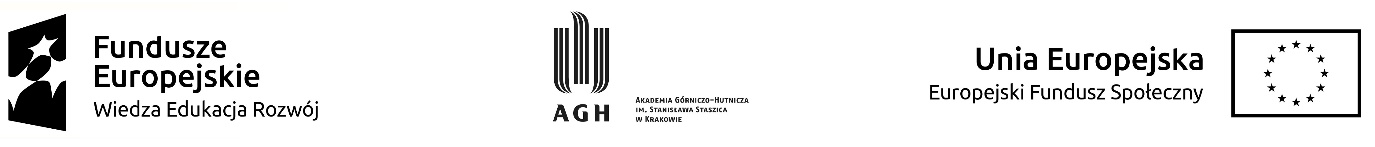 Załącznik nr 1 do Regulaminu odbywania szkoleń dla studentów na Wydziale Elektrotechniki, Automatyki, Informatyki i Inżynierii Biomedycznej w ramach projektu „Zintegrowany Program Rozwoju Akademii Górniczo-Hutniczej w Krakowie", nr POWR.03.05.00-00-Z307/17-00 – Formularz rekrutacji FORMULARZ REKRUTACJI UCZESTNICTWA NA SZKOLENIE W PROJEKCIE „ Zintegrowany Program Rozwoju Akademii Górniczo-Hutniczej w Krakowie” nr POWR.03.05.00-00-Z307/17-00Dane osobowe Kandydata/ki:Wybrane Szkolenie oraz termin:Zawodowe szkolenie certyfikowane „Testowanie oprogramowania ISTQB poziom podstawowy”Zawodowe szkolenie certyfikowane „Testowanie oprogramowania ISTQB poziom zaawansowany” (niepotrzebne skreślić)Osiągnięcia Wnioskodawcy (zgodnie z kryteriami rekrutacji) – przy rekrutacji na poziom zaawansowany proszę wpisać datę uzyskania certyfikatu poziomu podstawowego ……………………………………………………………………………………………………………………………………………………………………………………………………………………………………………………………….………………………………………………………………………………………………………………………………..W ilu/jakich szkoleniach w ramach Projektu POWER 3.5 kandydat brał udział?…………………………………………………………………………………………………………………………………Wybrane Szkolenie oraz termin:Zawodowe szkolenie certyfikowane „Testowanie oprogramowania ISTQB poziom podstawowy”Zawodowe szkolenie certyfikowane „Testowanie oprogramowania ISTQB poziom zaawansowany” (niepotrzebne skreślić)Osiągnięcia Wnioskodawcy (zgodnie z kryteriami rekrutacji) – przy rekrutacji na poziom zaawansowany proszę wpisać datę uzyskania certyfikatu poziomu podstawowego ……………………………………………………………………………………………………………………………………………………………………………………………………………………………………………………………….………………………………………………………………………………………………………………………………..W ilu/jakich szkoleniach w ramach Projektu POWER 3.5 kandydat brał udział?…………………………………………………………………………………………………………………………………Wybrane Szkolenie oraz termin:Zawodowe szkolenie certyfikowane „Testowanie oprogramowania ISTQB poziom podstawowy”Zawodowe szkolenie certyfikowane „Testowanie oprogramowania ISTQB poziom zaawansowany” (niepotrzebne skreślić)Osiągnięcia Wnioskodawcy (zgodnie z kryteriami rekrutacji) – przy rekrutacji na poziom zaawansowany proszę wpisać datę uzyskania certyfikatu poziomu podstawowego ……………………………………………………………………………………………………………………………………………………………………………………………………………………………………………………………….………………………………………………………………………………………………………………………………..W ilu/jakich szkoleniach w ramach Projektu POWER 3.5 kandydat brał udział?…………………………………………………………………………………………………………………………………Wybrane Szkolenie oraz termin:Zawodowe szkolenie certyfikowane „Testowanie oprogramowania ISTQB poziom podstawowy”Zawodowe szkolenie certyfikowane „Testowanie oprogramowania ISTQB poziom zaawansowany” (niepotrzebne skreślić)Osiągnięcia Wnioskodawcy (zgodnie z kryteriami rekrutacji) – przy rekrutacji na poziom zaawansowany proszę wpisać datę uzyskania certyfikatu poziomu podstawowego ……………………………………………………………………………………………………………………………………………………………………………………………………………………………………………………………….………………………………………………………………………………………………………………………………..W ilu/jakich szkoleniach w ramach Projektu POWER 3.5 kandydat brał udział?…………………………………………………………………………………………………………………………………Data: .........……………………   ………………………………………Czytelny podpis Kandydata/tki